Wolds Weighton Update for December 20221. Crime and ASB.You can obtain Crime and ASB data for your own area by visiting www.police.uk , clicking on “whats happening in your area” and entering your postcode.2. Community Priorities.The Neighbourhood Policing Team meet regularly with partners to ensure we have a multi-agency approach to local issues, individuals and problem solving.  These meetings are regularly attended by partners including Humberside Fire and Rescue Service, Youth and Family Support, Housing Officers, Environmental Health and the East Riding Anti-Social Behaviour Team.  We share information and resources to deal with local neighbourhood issues, in particular, those identified as causing the most harm in the community.  We also continue to patrol Market Weighton and the surrounding rural areas during our shifts and post on Social Media on a regular basis as a way of keeping everyone updated. 3. Crime issues of particular note.The following list shows some of the crimes that have occurred in the previous month in your area:An All terrain vehicle was stolen from a farm near Fridaythorpe, it was later discovered nearby and had been damaged.Entry was gained into a shed at a farm near Huggate and GPS domes and monitors were stolen from 2 tractors.4. Crime Prevention Advice.Keep your presents off the burglars list this Christmas.Well, it’s nearly that time of year once more.  Yes, Christmas is not far away.  It’s a time when everything goes up a gear: we’re in a hurry; we need to do loads of things; we have so much to plan.  However, if we’re not careful, whilst doing all of these things, we can lose sight of those simple crime prevention measures that we practice all year.  Just as Christmas is a busy time for everyone, it can equally be a time of plenty for the opportunist thief if we let them take advantage of our rushing around. Follow these simple steps to avoid becoming a target for crime and have a crime free Christmas and New Year.If out shopping, don’t leave any shopping bags, coats, sat navs or other items on view in your car, always ensure that they are out of view by placing them in the car boot.Always try and park in a well lit car park or street and check that your car is secure!   Consider your home security too - don’t leave the curtains open and all your presents and Christmas tree on display whilst you’re out. If you can, leave a radio on and put lights on timer switches to ensure that it looks like that someone is at home.Ensure your property is secure by making sure that your garage door, house doors, garden sheds/outbuildings and windows are all locked.  Try not to leave any keys in locks as glass can be smashed, keys taken and then used to open doors or windows to gain entry. If you are going away over the festive period then consider asking a trusted neighbour or family member to come round and open and close curtains, plus move the post, so it looks like people are coming and going at your home. Also don't advertise that you are away. Social networking sites can be a risk if people know you are away and your home is empty.Remove and secure items that may be used to break in or climb into your home (e.g., spades and ladders). Garden tools, DIY equipment and leisure items such as fishing and golf equipment should ideally be locked away in storage cupboards within outbuildings to form a second line of defense to thieves.Motorbike and pedal cycles should also be locked even when they are in a secure shed or garage.If you have a household alarm, consider extending it to cover your outbuildings, fit a bespoke shed/garage alarm or buy an inexpensive, but effective battery-operated shed alarm.  Anything which makes a loud noise will send a thief running!Lastly for reference, record a description and add photographs of your bicycles, golf clubs, fishing equipment, tools, jewellery and any other valuable property on www.immobilise.com.5. News.Award winning team Sergeant brings her experience to Pocklington.Police Sergeant Jenna Jones has recently arrived from the Rural Task Force to bring her wealth of experience to the community of Pocklington and the surrounding towns and villages.Based at Pocklington Police Station, Jenna took time out from her busy day to tell us what challenges she will be facing and how she’s already making an impact in her local community.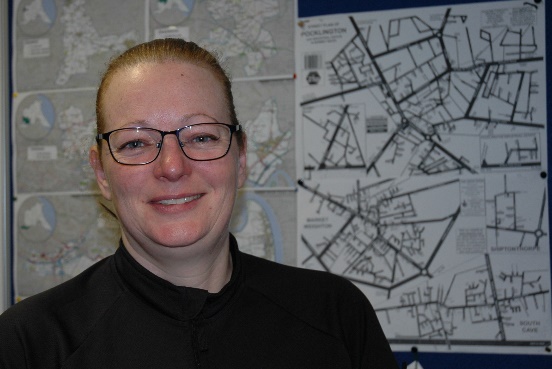 Jenna’s patch covers around 300 square miles of the East Riding of Yorkshire.  Including Market Weighton, up to Stamford Bridge, Wetwang and our furthest western boundary is East Cottingwith over near the Derwent.We asked Jenna more about her patch, she said, “We come under the Goole cluster, so our neighbouring policing teams are Howdenshire and Goole and is under Inspector Jon Powell who is also the Inspector for the Rural Task Force, from where I have just come.  I am very proud of the achievements of the Rural Task Force, in just under two years with limited resources, we achieved a great deal.  We are recognised as the best police wildlife team in the country.”“I have moved back into core neighbourhood policing as the Rural Task Force was very specialised.  I want to continue to progress in my career and bring the local policing team together for the benefit of the local community. Pocklington was my neighbourhood policing patch up until five years ago and I had been here for five years when I left, so I know the area well and I feel like I am coming home in some respects.  Yes, things have changed but I know this area really well and understand the changes and challenges ahead.”“We are really fortunate that we live in a very low crime area.  But we don’t take this for granted and are acutely aware of how the cost-of-living crisis will be affecting people and their lives.  We are looking at what could harm our communities most.  We are working closely with our community groups and partners to make sure we protect our residents as best we can.  The main issues that affect the Market Weighton and Pocklington areas are antisocial behaviour.  There have been a lot of houses built in the two towns and this brings with it increased levels of crimes and antisocial behaviour.But we also have farm burglaries, thefts and rural crime that effect our smaller village communities.  With my experience at the Rural Task Force, I am well placed to come into Pocklington to understand these rural crime aspects and support our local farming community.“We will continue to work with our communities to help spread crime prevention advice and make sure people register their valuables on Immobilise or BikeRegister (the National Cycle Database)”.“One thing I am aware of is under-reporting of crime to the right people.  If you are a victim of crime or antisocial behaviour, please call the police, if there is a crime in progress then always call 999. If you have problems or concerns about crime in your community, we want to hear about them.  You can call us on our non-emergency number 101, you can email this team directly on Pocklington@humberside.pnn.police.uk or you can contact us via social media.  The front office at Pocklington is open three days a week, Tuesday, Wednesday and Thursdays.  You can find out which station is near you and open on our website: https://www.humberside.police.uk/our-police-stations”“I just want to remind people to report crime and antisocial behaviour, if it’s not reported to the police then we will not know about it and can’t resolve the problems you are experiencing.“I am really looking forward to working with the community, and our partner agencies, to come together for the benefit of the residents and to keep Pocklington the very low crime area it is.”6.Stay informed.Stay informed through our social media channels, find us on Twitter, Facebook and Instagram:https://www.humberside.police.uk/teams/wolds-weightonFacebook – Humberside Police – East Riding of Yorkshire WestTwitter - Humberside Police – East Riding of Yorkshire West - @Humberbeat_ERYWFor incidents that don’t require an immediate response call our non-emergency 101 line.  You can also report non-emergency crimes online via our reporting portal. In an emergency always dial 999.